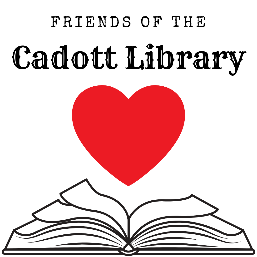 Friends of the Cadott Community LibraryQuarterly Meeting: Saturday, October 12th, 2019Cadott Family Restaurant, 11 AMAgendaCall to OrderRoll Call/AttendanceStanding BusinessTreasury ReportCurrent FundraisingResults of Letter Writing campaign & Recent Book SalesCoastersNew BusinessDirector’s ReportLibrary news and updatesWish listPaying for Calendars & BagsSnacks/Refreshments for programsNew Fundraising Ideas & BrainstormingT-Shirts from CustomInkBrainstorming ListNewspaper Ad to thank donorsAdditional CommentsAdjournment